>.  1. Administrivia1.a Roll Call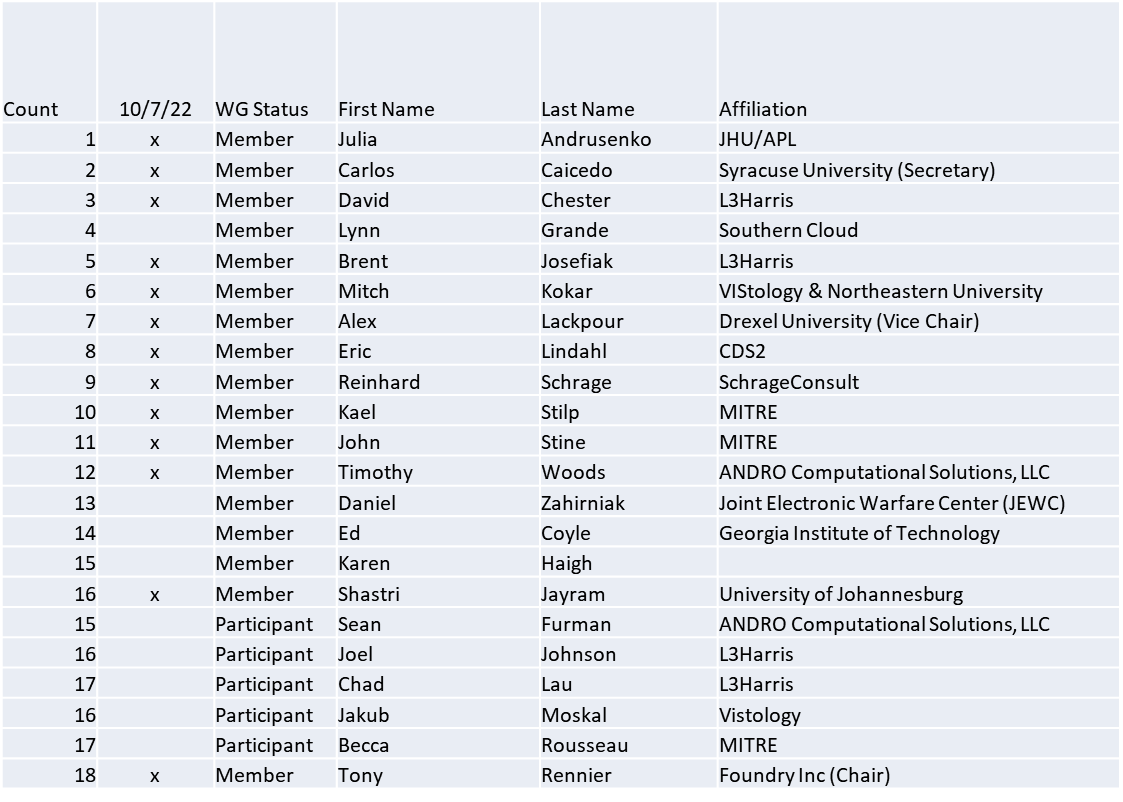 Quorum achieved1.b.  Approval of AgendaApproval of Agenda from 5-22-0021-00-agenMover: DaveSecond: JohnVote: UC1.c.  Copyright slides Copyright policy slides were presented. No comments came forward.1.d.  Patent slides / Notes on status Patent related slides were presented, no issues came forward1.e. Approval of recent minutesMotion to approve 7/1/22 WG minutes contained in Doc #: 5-22-0018-00-mins Mover: AlexSecond: ReinhardVote: UCMotion to approve 8/5/22 WG minutes contained in Doc #: 5-22-0019-00-mins Mover: ReinhardSecond: DaveVote: UCMotion to approve 9/2/22 WG minutes contained in Doc #: 5-22-0020-00-mins Mover: DaveSecond: ReinhardVote: UC2. Status of 1900.5 RevisionExperiments in real-time on CAMEO and EA exchanging files ended in a failNo diagrams moving back and forthStandardizing on EA (Enterprise Architect)Research shared licenses (simultaneous is preferable)SysML is the target3.   Status of 1900.5.1Had an ad-hoc 10/7/22Next ad-hoc focused on distributed optimization 4. Status of 1900.5.2 RevisionAddressed 153 of comments of a 173 looking like March nowWent back to COMSOC but no further discussion on SCM5. Review of other DySPAN-SC activities Planning a Webinar in lieu of a PlenaryOverview of all DySPAN-SC workRelated standards work (e.g.; WINNFORUM)6. 1900.5 marketing opportunitiesNothing to report7. 1900.5 meeting planning and reviewP1900.5.1 Ad-hoc 10/7/22 1300 ETP1900.5 WG Mtg 10/7/22 1430 ETP1900.5 Revision Ad-hoc 10/14/22 1300 ETP1900.5.2 Revision CRG 10/21/22 1300 ETP1900.5 Revision Ad-hoc 10/28/22 1300 ET 8. AoBNone Meeting adjourned at 3:35 P.M. EST an Working GroupIEEE DYSPAN-SC 1900.5TitleMeeting minutes 0270 for the P1900.5 Meetings of October 7, 2022DCN5-22-0022-00-minsDate Submitted10/31/2022Source(s)Carlos  Caicedo (Syracuse University)     email:     ccaicedo@syr.edu    AbstractMinutes for the IEEE 1900.5 meetings held on October 7, 2022NoticeThis document has been prepared to assist the IEEE DYSPAN-SC. It is offered as a basis for discussion and is not binding on the contributing individual(s) or organization(s). The material in this document is subject to change in form and content after further study. The contributor(s) reserve(s) the right to add, amend or withdraw material contained herein.ReleaseThe contributor grants a free, irrevocable license to the IEEE to incorporate material contained in this contribution, and any modifications thereof, in the creation of an IEEE Standards publication; to copyright in the IEEE’s name any IEEE Standards publication even though it may include portions of this contribution; and at the IEEE’s sole discretion to permit others to reproduce in whole or in part the resulting IEEE Standards publication. The contributor also acknowledges and accepts that IEEE DYSPAN SC may make this contribution public.Patent PolicyThe contributor is familiar with IEEE patent policy, as outlined in Section 6.3 of the IEEE-SA Standards Board Operations Manual <http://standards.ieee.org/guides/opman/sect6.html#6.3> and in Understanding Patent Issues During IEEE Standards Development <http://standards.ieee.org/board/pat/guide.html>.